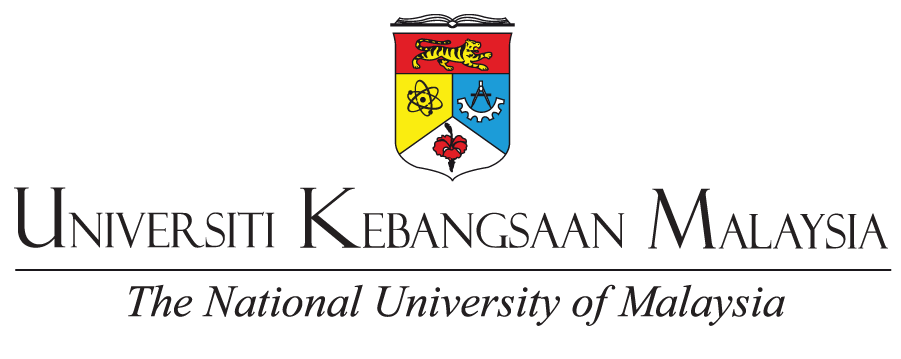 TAJUK SOAL SELIDIK KAJIAN …………………………………………………………………Objektif kajian ini adalah untuk:Objektif am: …………………………………………………………………………………………………………………………………Objektif Khusus: ………………………………………………………………………………………………………………………….Kami mengalu-alukan kesudian anda untuk menjadi Responden kajian ini. Maklumat yang diberikan adalah sulit dan akan digunakan bagi kajian ini sahaja. Sila hubungi kami sekiranya anda mempunyai sebarang pertanyaan. Terima kasih atas kerjasama yang akan diberikan kepada penemu bual kami.Kajian ini diketuai oleh:Ketua: Nama Ketua : ……………………………………………….Fakulti Undang-undang, Universiti Kebangsaan Malaysia1.	Jantina	:2.	Umur	:	3.	Jenis pekerjaan 	:	4.	Pekerjaan	:     		5.	Tempoh berkhidmat	:	    6.	Negeri tempat bekerja	:	7.	Tahap pendidikan tertinggi anda (TANDAKAN SATU sahaja)1.	Soalan?2.	Soalan?3. 	Sila nyatakan tahap persetujuan anda dengan membulatkan item tersebut di bawah, yang mana 1=sangat tidak setuju, 2=tidak setuju, 3=agak setuju, 4=setuju, 5=sangat setuju.1.	Soalan?2.	Soalan?3.	Soalan?4.	Sila nyatakan tahap persetujuan anda dengan membulatkan item tersebut di bawah, yang mana 1=sangat tidak setuju, 2=tidak setuju, 3=agak setuju, 4=setuju, 5=sangat setuju1. Sila nyatakan tahap persetujuan anda dengan membulatkan item tersebut di bawah, yang mana 1=sangat tidak setuju, 2=tidak setuju, 3=agak setuju, 4=setuju, 5=sangat setuju.1. Soalan.________________________________________________________________________________________________________________________________________________________________________________________________________________________________________________________________________________________________________________________2. Soalan?Nota: Data/maklumat tambahan boleh ditambah mengikut kesesuaian penyelidikan.SEKSYEN 1. Bahagian ini meliputi soalan umum tentang anda.Sila isikan pada ruang yang kosong atau TANDAKAN (√) pada pilihan yang berkenaan.LelakiPerempuan20 - 29 tahun30 - 39 tahun40 - 49 tahun50 - 59 tahun60 tahun - ke atas Penjawat AwamSwastaPegawai PolisPegawai PerundanganPegawai KehakimanPeguamPensyarah0 - 9 tahun10 - 19 tahun20 - 29 tahun30 - 39 tahun40 tahun - ke atas PerlisPahangKedahSelangorPerakNegeri SembilanPulau PinangMelakaKelantanJohorTerengganuSabahWilayah Persekutuan Sarawak(Kuala Lumpur, Labuan, Putrajaya)Tiada Pendidikan FormalPMR / LCE/ SRPSPM/ SPMV/ SC/ MCESijil/ Diploma/ MatrikulasiSarjana MudaSarjanaPeringkat Doktor Falsafah SEKSYEN 2. Bahagian ini meliputi soalan umum tentang ……………………….Sila isikan pada ruang yang kosong atau TANDAKAN (√) pada pilihan yang berkenaan.YaTidakKurang PastiYaTidakKurang PastiNo.Tajuk …..TahapPersetujuanTahapPersetujuanTahapPersetujuanTahapPersetujuanTahapPersetujuan112345212345312345412345512345SEKSYEN 3. Bahagian ini meliputi soalan umum tentang …………………….Sila isikan pada ruang yang kosong atau TANDAKAN (√) pada pilihan yang berkenaan.YaTidakKurang PastiYaTidakKurang PastiYaTidakKurang PastiNo.xxxxxTahap PersetujuanTahap PersetujuanTahap PersetujuanTahap PersetujuanTahap Persetujuan112345212345312345412345512345SEKSYEN 4. Bahagian ini meliputi soalan umum tentang ………………………………………..Sila isikan pada ruang yang kosong atau TANDAKAN (√) pada pilihan yang berkenaan.No.xxxxxTahap PersetujuanTahap PersetujuanTahap PersetujuanTahap PersetujuanTahap Persetujuan112345212345312345412345512345612345712345812345912345SEKSYEN 5. Bahagian ini meliputi soalan umum tentang …………………………………….Sila isikan pada ruang yang kosong 